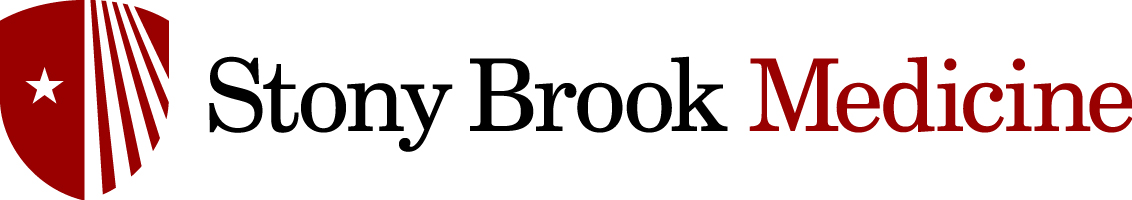 Patient’s Name: ___________________________ MR#______________ Date___________Worker’s CompensationDate of injury: _______________                              Social Security Number _____-____-_______Claim Number: _______________                                     WCB# ___________________________Body Part(S) Injured: ____________________________________________________________Employer at Time of Injury: ______________________________________________________Employer Address: _____________________________________________________________Employer Phone Number: __________________   Claim Adjuster’s Name and Phone/Fax: ____________________________________________Workers’ Comp Insurance: ______________________________________________________WC Address and Phone Number: _____________________________________________________________________________________________________________________________No FaultDate of Injury: _______________________                Policy Number: _____________________Policy Holder Name: ___________________             Claim Number: ______________________No Fault Insurance: ____________________________________________________________                   No Fault Insurance Address and Phone: _________________________________________________________________________________________________________________________Claim Adjuster Name and Phone/Fax: ___________________________________________________________________________________________________________________________